Em caráter excepcional e transitório, para substituição do ensino presencial pelo ensino não presencial, enquanto durar a pandemia do novo coronavírus (COVID-19), em atenção à Portaria MEC No 544, de 16 de junho de 2020, à Resolução Normativa No 140/2020/CUn, de 21 de julho de 2020, à Portaria Normativa No 379/2020/GR, de 9 de novembro de 2020, e à Resolução Nº 30/2020/CUn, de 1º de dezembro de 2020.EMC5202 – Usinagem dos Materiais1) IdentificaçãoCarga horária: 72 horas-aula. Todas as aulas são teóricas. Número de créditos: 4Tipo de disciplina: ObrigatóriaTurma(s): 05203B/ 06214BNome(s) do(s) professor(es): Fabio Antonio Xavier, Email: f.xavier@ufsc.brTurma(s): 05203A/A6214ANome(s) do(s) professor(es): Milton Pereira, Email: milton.pereira@ufsc.brPeríodo: 2º semestre de 20212) Cursos 203 Engenharia Mecânica214 Engenharia de Produção Mecânica3) Pré-RequisitosEngenharia Mecânica (203): EMC5201 4) EmentaConceituação e relevância da técnica de usinagem dos materiais na obtenção de componentes e produtos de engenharia com elevado valor agregado, mediante transformação da forma e dimensões da matéria-prima. Conceito, caracterização e funções do sistema máquina – ferramenta – peça. Sistemas, processos e fundamentos da usinagem por ação mecânica com ferramentas de geometria definida e não definida; por ação térmica e termoquímica; as principais variáveis de processo em cada caso. Fenômenos térmicos, mecânicos e químicos envolvidos nos processos de usinagem. Ferramenta para usinagem: fundamentação geométrica; os materiais envolvidos na construção destas; os mecanismos de desgaste e falha (falência) das ferramentas, as principais famílias de sistemas (máquinas ferramenta), suas características e aplicações. Determinação dos custos de usinagem e análise de produtividade. Os defeitos introduzidos nos produtos usinados por ação de processos e as consequências desses defeitos para a aplicação e desempenho dos produtos.5) ObjetivosGeral: Capacitar o profissional de Engenharia Mecânica quanto à fundamentação teórica e utilização prática da técnica de usinagem dos materiais para fabricação de produtos com elevado valor agregado, complexidade geométrica, custo e qualidade competitivos em nível mundial.Específicos:1. Apresentar os conceitos fundamentais dos processos de usinagem.2. Capacitar o aluno a analisar problemas relacionados aos processos de usinagem, propor e implementar soluções.3. Capacitar o aluno a escolher e definir a rota de fabricação de um componente por processos de usinagem.4. Correlacionar a área de usinagem com outros processos de fabricação e com outras áreas de Engenharia Mecânica 6) Conteúdo Programático1. Apresentação e contextualização da disciplina (2 horas)2. Apresentar e discutir conceitos e relevância da técnica de usinagem dos materiais visando a obtenção de componentes e produtos de engenharia com elevado valor agregado, mediante a transformação da forma e dimensões da matéria – prima; (2 horas)3. Definir, caracterizar e discutir as funções do sistema máquina - ferramenta -  peça; (2horas)4. Definir os fundamentos, caracterizar e discutir a aplicação prática dos principais sistemas e processos de usinagem por ação mecânica utilizando ferramentas com geometria definida e não definida; por ação térmica e termo-química;  (16 horas) 5. Discutir os fenômenos térmicos, mecânicos e químicos envolvidos nos distintos processos de usinagem, ressaltando as consequências para o sistema máquina - ferramenta - peça e para o meio ambiente; (10 horas)  6. Estudar as ferramentas para usinagem dos materiais, abordando: aspectos geométricos e suas influências; os materiais envolvidos na sua construção; os mecanismos e causas de desgaste e outros tipos de falhas e alterações; as principais famílias de ferramentas e suas respectivas aplicações;  (12  horas) 7. Fluidos de corte: caracterizá-los, discutir a sua pertinência para o sistema máquina - ferramenta - peça e suas consequências para a saúde dos operadores de máquinas e para o meio ambiente  de  forma  ampla;  (2  horas) 8. Trabalhar as questões: determinação dos custos de usinagem, otimização das condições  de  corte,  gerenciamento das ferramentas  de  usinagem  e  análise  da  produtividade  dos  sistemas  de  fabricação;  (8  horas)9. Usinagem de peças: apresentar e discutir os conceitos principais e posteriormente utilizá-los na  elaboração de  um  projeto  de  usinagem  para  uma  peça  com  complexidade  média;  (2  horas)10. Apresentar de  forma  prática  e  discutir  os  defeitos  que  são  introduzidos  nos  produtos  usinados  por  ação  dos  processos  de  usinagem  e  quais  consequências  esses  defeitos  representam  para  a  utilização  e  desempenho  desses  produtos;  (4  horas)7) MetodologiaApresentação dos conteúdos por parte do professor com auxílio de recursos de mídia eletrônica; Desenvolvimento de conteúdos por parte dos acadêmicos, na forma de trabalho em grupos;Realização de seminários por parte dos acadêmicos, com base em temas previamente selecionados e utilização de recursos multimídia;Realização de pesquisa complementar orientada na Biblioteca Central (BU), portais na internet e impressos;Participação em palestras proferidas por convidados externos;Realização de exercícios para fixação de conceitos e trabalhos;As atividades assíncronas serão disponibilizadas através do MOODLE, com o suporte de material de apoio em meio digital. As aulas síncronas serão realizadas nas datas descritas no cronograma.As aulas síncronas ocorrerão no horário oficial da disciplina.O link para as aulas síncronas será fornecido no MOODLE.Será disponibilizado exercícios e indicados materiais complementares para reforço da aprendizagem.O atendimento individual para sanar dúvidas ocorrerá em encontros síncronos, nas datas e formas descritas no MOODLE.Haverá um monitor para a disciplina que atenderá em encontros síncronos, nas datas e formas descritas no MOODLE. Não será permitido gravar, fotografar, transmitir ou copiar as aulas disponibilizadas no MOODLE. O uso não autorizado de material original retirado das aulas constitui contrafação – violação de direitos autorais – conforme a Lei nº 9.610/98 –Lei de Direitos Autorais.8) AvaliaçãoAs avaliações serão online, sem supervisão e ocorrerão nos dias conforme o cronograma. As questões estarão disponíveis no início da aula e as respostas, na forma de um texto escaneado, ou fotografado, ou no questionário do deverão ser entregues no MOODLE (por upload) até o final do horário da aula e em formato PDF. Dependendo do conteúdo, a avaliação pode ser respondida diretamente no questionário do MOODLE.Espera-se que o aluno trabalhe individualmente na solução dos problemas da avaliação, com a consulta livre ao material disponibilizado do MOODLE.Os pesos das avaliações são:Prova (P1) = 10%Prova (P2) = 10%Prova (P3) = 10%Prova (P4) = 10%Prova (P5) = 10%Seminário 1 (S1) = 15%Seminário 2 (S2)  = 15%Projeto de usinagem (PU) = 20%Conforme programado, haverá uma prova de recuperação final (RF), que engloba toda a matéria da disciplina e será realizada por alunos que tenham obtido uma Média  (M = (0,1*P1) + (0,1*P2) + (0,1*P3) + (0,1*P4) + (0,1*P5) + (0,15 * S1) + (0,15 * S2) + (0,20 *PU)) inferior a 5,75 (cinco vírgula setenta e cinco), e superior ou igual a 3 (três). Alunos com Média Final inferior a 3 (três) são considerados REPROVADOS.O aluno enquadrado no caso descrito acima terá sua nota final calculada pela média aritmética entre a média das notas das avaliações parciais e a nota obtida na prova de recuperação final (RF). Se o conceito final for inferior a 6 (seis), o aluno será considerado REPROVADO.OBS: A nota do trabalho prático será incluída no cálculo da nota-média final somente após o cumprimento das condições de aprovação nas provas, seminários e demais itens de avaliação.IMPORTANTE: Frequência => 75% - ATENÇÃO: FALTAS JUSTIFICADAS NÃO ABONAM O NÚMERO TOTAL DE FALTAS. Aluno com Frequência Insuficiente (FI) recebem conceito final 0,0 (Zero) e FI.A frequência suficiente ao curso é obrigatória e será computada pelo log de acesso às aulas e aos materiais disponibilizados.9) CronogramaComo a disciplina possui um total de 72 horas para sua integralização, o cronograma a seguir detalha a realização de 36 atividades equivalentes a 2 horas cada. A definição de quais serão realizadas de forma síncrona ou assíncrona é apresentada para cada turma no seu ambiente MOODLE específico, sendo ajustados os conteúdos e o número de avaliações no início do semestre.PROGRAMA DA DISCIPLINA10) Bibliografia BásicaXavier, F. A., Pereira, M., Notas de Aula de Usinagem dos Materiais, Curso de Graduação em Engenharia Mecânica, UFSC, 2020. (as notas de aula serão formadas por textos e slides disponibilizados no ambiente MOODLE). A apostila, os slides e os vídeos elaborados para esta disciplina serão suficientes como fonte de referência para o aluno estudar, aprender e se preparar para as avaliações. A apostila, os slides e vídeos serão disponibilizados no ambiente MOODLE da disciplina. Eventualmente os vídeos serão disponibilizados no YOUTUBE, sendo os links destes informados através do MOODLE.Solicita-se que os vídeos não sejam enviados para outras pessoas, diferentes daquelas matriculadas nessa disciplina e turma, com o risco de ferir direitos autorais.11) Bibliografia ComplementarABRÃO, A. M., COELHO, R. T., MACHADO, A. R., SILVA, M. B. Teoria da Usinagem dos Materiais. Ed. Edgar BlücherLtda, São Paulo, 2009. 1. Edição.DINIZ, A. E., MARCONDES, F. C., COPPINI, N. L. Tecnologia da Usinagem dos Materiais. MM Editora, São Paulo, 1999. 1. Edição.FERRARESI, D. Fundamentos da Usinagem dos Metais. Ed. Edgar BlücherLtda, São Paulo, 1977. 1. Reimpressão.KLOCKE, F., KÖNIG, W. Fertigungsverfahren: Drehen, Fräsen, Bohren. Springer- Verlag Berlin Heidelberg, 2008. 8. Edição revisada. Band 1. 599 p.KLOCKE, F. Manufacturing Processes 1: Cutting. Londres: Editora Springer, 2011. 517p. METALS HANDBOOK. Machining. 9° ed. USA: ASM International, 1989. Vol. 16. 1989p.SANDVIK Coromant. Modern Metal Cutting – a practical handbook. SandvikCoromant, Technical Editorial dept., Sweden, 1994.STEMMER, C. E. Ferramentas de Corte.Ed. da UFSC, Série Didática, Florianópolis, 1989. 2. Edição.SCHROETER, R. B., WEINGAERTNER, W. L. Tecnologia da Usinagem com Ferramentas de Geometria Definida – parte 1. Apostila (traduzido e adaptado por Prof. Rolf Bertrand Schroeter e Prof. Walter Lindolfo Weingaertner do livro “Fertigungsverfahren – Drehen, Bohren, Fräsen”, de Prof. WilfriedKönig e Prof. Fritz Klocke).SCHROETER, R. B., WEINGAERTNER, W. L. Tecnologia da Usinagem com Ferramentas de Geometria Definida – parte 2. Apostila (traduzido e adaptado por Prof. Rolf Bertrand Schroeter e Walter Lindolfo Weingaertner do livro “Fertigungsverfahren – Drehen, Bohren, Fräsen”, de Prof. WilfriedKönig e Prof. Fritz Klocke).AGOSTINHO, O. L. Engenharia de Fabricação Mecânica. Editora Elsevier. 2018 CIMM,Centro de Informação Metal Mecânica – www.cimm.com.br,Teses e dissertações do programa de Pós-Graduação em Engenharia Mecânica do acervo da Universidade Federal de Santa Catarina.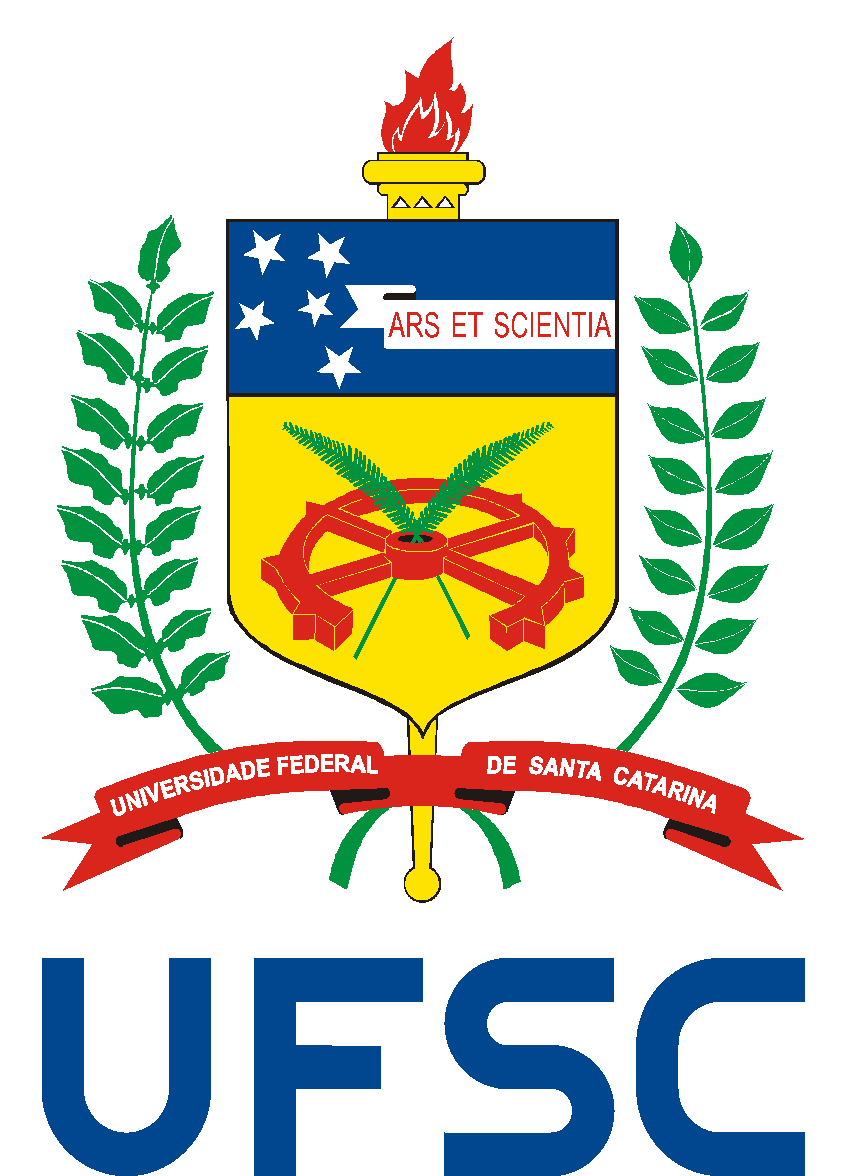 Universidade Federal de Santa CatarinaCentro TecnológicoDepartamento de Engenharia MecânicaPLANO DE ENSINO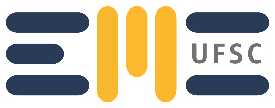 MATIVIDADESEncontroINTRODUÇÃO À DISCIPLINA E À USINAGEMINTRODUÇÃO À DISCIPLINA E À USINAGEMApresentação da disciplina e plano de ensino. Divisão dos alunos em equipes de 2 pessoas e sorteio dos números de identificação e seus respectivos temas dos seminários.Objetivos da disciplina: Apresentar e discutir com os graduandos os fundamentos da usinagem dos materiais; mostrar a importância e aplicação desses fundamentos; com base em estudos específicos mostrar a aplicação dos principais tipos de processos, máquinas e ferramentas de usinagem; propiciar aos participantes a formação necessária para avançar, de forma independente, no conhecimento e na aplicação do conteúdo da disciplina.Passar Projeto de Usinagem. (1)Apresentar os conceitos básicos sobre um sistema de usinagem (máquina/ferramenta). I (2)Apresentar os conceitos básicos sobre um sistema de usinagem (máquina/ferramenta). II(3)Geometria da Ferramenta de corte e suas influências I (4)Geometria da Ferramenta de corte e suas influências II(5)Prova 1(6)Discutir os fenômenos térmicos, mecânicos e químicos envolvidos nos distintos processos de usinagem, isto é, os fundamentos da remoção de material e formação do cavaco, ressaltando as consequências para o sistema máquina/ferramenta/peça e para o meio ambiente. (7)Materiais envolvidos na sua construção, mecanismos e causas de desgaste; (8)Materiais envolvidos na sua construção, mecanismos e causas de desgaste; (9)Usinabilidade IConceitos sobre usinabilidade dos materiais. Apresentação dos diferentes critérios de usinabilidade (vida de ferramenta, força de usinagem, formação de cavaco, qualidade da superfície). Mecanismos de desgaste das ferramentas. (10)Usinabilidade IIConceitos sobre usinabilidade dos materiais. Apresentação dos diferentes critérios de usinabilidade (vida de ferramenta, força de usinagem, formação de cavaco, qualidade da superfície). Mecanismos de desgaste das ferramentas. (11)Prova 2(12)Aula - Meios Lubri-Refrigerantes na usinagem. (13)Máquina-ferramenta:Apresentação do Seminário 1: O NÃO cumprimento destes prazos representará na perda de 30% na nota do seminário. Não serão aceitos trabalhos com atraso superior a 1 hora. (Estudantes)(14)(15) (16)Forças e potência nos processos de usinagem. Sistemas de Monitoramento.(17)Exercícios em sala de aula(18)Gerenciamento de Ferramentas de corte (19)Planejamento de Processos de Fabricação (20)Prova 3 (21)MATIVIDADESDATASOS DIVERSOS PROCESSOS DE USINAGEMOS DIVERSOS PROCESSOS DE USINAGEMOtimização da Usinagem e custos I (22)Otimização da Usinagem e custos II (23)AtençãoSeminário 2:  Processos específicos e Máquinas:O NÃO cumprimento destes prazos representará na perda de 30% na nota do seminário. Não serão aceitos trabalhos com atraso superior a 1 hora.(24)(25) (26) Usinagem com ferramentas de geometria não definida.            Fundamentos, Processo de retificação (27)        II. Brunimento, lapidação e outros processos.(28)Prova 4 (29)I Usinagem por processos não convencionais.EDM, usinagem química, eletroquímica, ultrassom e laser(30)            Entrega do Projeto de Usinagem II. Usinagem por processos não convencionais.EDM, usinagem química, eletroquímica, ultrassom e laserO NÃO cumprimento destes prazos representará na perda de 30% na nota do seminário. Não serão aceitos trabalhos com atraso superior a 1 hora. (31)Pós-Processamento de superfícies e usinagem de materiais endurecidos  (32)Definições e medição de rugosidade (33)Prova 5  (34)Data reservada para sanar dúvidas dos alunos antes da prova de recuperação final. (35)Prova de recuperação final: Para os alunos com os requisitos necessários para a sua realização. (36)